ОПШТИНА СТРУМИЦА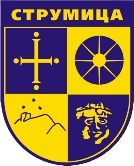  Сектор за Инспекциски НадзорЛиста за проверка
за спроведување редовен инспекциски надзор согласно
Закон за животна срединаНазив на закон: Закон за животна средина, („Службен весник на Република Северна Македонија“ бр. 53/05, 81/05, 24/07, 159/08, 83/09, 48/10, 124/10, 51/11, 123/12, 93/13, 187/13, 42/14, 44/15, 129/15, 192/15, 39/16, 99/18, 89/22 и 171/22„).Субјекти на надзор:
Надлежна инспекциска служба: Општински инспектор за животна средина 
Табела А: Податоци за субјектот на надзор
Табела Б: Податоци за инспекцискиот надзорТабела В: Законски обврскиПолн назив на субјектот на надзорСедиште на субјектот на надзорЕдинствен матичен број на субјектотШифра и назив на претежна дејност на субјектот на надзорИме/презиме на законски застапник на субјектот на надзорДатум и место на спроведување на инспекцискиот надзорПредмет на Инспекцискиот надзорИме и Презиме на инспекторотБрој на
членЗаконска обврска / барањеУсогласеностУсогласеностПрекршочна одредбаЗабелешкаЗабелешкаЗабелешкаЧлен24
ЗЖСДали имате елаборат за животна средина?Да ☐ Не ☐Да ☐ Не ☐Глоба од 9000-10000е за микро, 18000-20000е за мали, 53000-59000е за средни, 88000-98000е за големи трговциЧлен24
ЗЖСДали имате решение за одобрување на елаборатот за животна средина?Да ☐ Не ☐Да ☐ Не ☐Глоба од 9000-10000е за микро, 18000-20000е за мали, 53000-59000е за средни, 88000-98000е за големи трговциЧлен24ЗЖСДали од моментот на одобрување на елаборатот до сега имате промени во инсталацијата/состојбата?Да ☐ Не ☐Да ☐ Не ☐Да се надополни во рок од 15 дена со измените.Член24
ЗЖСДали ги исполнувате мерките пропишани во елаборатот?Глоба од 9000-10000е за микро, 18000-20000е за мали, 53000-59000е за средни, 88000-98000е за големи трговциЧлен 147ЗЖСДали имате изготвено план за спречување на хаварии?Да ☐ Не ☐Да ☐ Не ☐Глоба од 18000-20000е за микро, 36000-40000е за мали, 110000-120000е за средни, 180000-200000е за големи трговциЧлен24
ЗЖСДали и колку точки на емисии во воздухот има?Да ☐ Не ☐Да ☐ Не ☐Не е предвидена глобаЧлен 202ЗЖСДали се превземаат мерки за заштита од непријатна миризба во просторијата и околината?Да ☐ Не ☐Да ☐ Не ☐Не е предвидена глобаЧлен 202ЗЖСДали превземате мерки за спречување на загадување на почвата со испуштање на моторни масла од возилата и/или нафтени деривати и/или течности што содржат нафтени деривати?(сервиси за возила и сл.)Да ☐ Не ☐Да ☐ Не ☐Глоба од 9000-10000е за микро, 18000-20000е за мали, 53000-59000е за средни, 89000-98000е за големи трговциЧлен24
ЗЖСДали и колку точки на испуштање на отпадна вода има?Да ☐ Не ☐Да ☐ Не ☐Не е предвидена глоба  Член24
ЗЖСДали и колку точки на емисии на бучава има?Да ☐ Не ☐Да ☐ Не ☐Не е предвидена глобаЧлен24
ЗЖСДали и колку точки на емисии во воздухот има?Да ☐ Не ☐Да ☐ Не ☐Не е предвидена глобаЧлен24
ЗЖСДали има пречистителен филтер за воздух?Да ☐ Не ☐Не е предвидена глобаНе е предвидена глобаНе е предвидена глобаЧлен24
ЗЖСДали редовно се чистат филтерот и димноводните канали?Да ☐ Не ☐Не е предвидена глобаНе е предвидена глобаНе е предвидена глобаПравилник за форма и содржинаДали пополнетите табели се со податоци од стручни/акредитирани лаборатории (мерења бучава стручен извештај)Да ☐ Не ☐Задолжително за инсталации во прва урбана зонаЗадолжително за инсталации во прва урбана зонаЗадолжително за инсталации во прва урбана зонаПретставници на операторотПретставници на операторотИнспектор за заштита на животна срединаИме и презимеРаботно местоИме и презиме1.1.2. 3. Датум на инспекциски надзор:Датум на инспекциски надзор:Датум на инспекциски надзор:Број на записник:Број на записник:Број на записник: